PARTICIPANT CONSENT SHEET Project TitleI have been given a Participant Information Sheet which explains the nature and processes involved in this study, which is attached hereto;I was given time to read it, or had it read to me, in the language I best understand;I was given time to ask any questions I wanted to and found any answers given to me to be reasonable and satisfactory;I believe I fully understand why the study is being conducted and what the intended outcomes will be;I understand that there will be no immediate benefit to me, should I agree to participate, nor will I receive any payment; conversely, participation will not cost me anything but my time;I understand that, even if I initially consent to take part in the study, I may subsequently withdraw at any time and would not be required to give any reasons; if that happened, any data collected about me for the purposes of the study would immediately be destroyed, unless I give consent for it to be retainedI have been given a range of contact details, listed below. If I require further information or become concerned about any aspect of this study I am free to speak to any of these contacts. Contact details:XXX, Principal Investigator, telephone no. XXX, or by e-mail at XXX, XXX, Supervisor, on telephone no. XXX, or by e-mail at XXXProfessor CB Penny, Chairperson of the Human Research Ethics Committee (Medical) at the University of Witwatersrand, on telephone no. 011 717 2301, or by e-mail at Clement.Penny@wits.ac.za. Ms. Z Ndlovu or Mr Rhulani Mkansi, Committee Secretariat, telephone nos.: 011 717 2700 or 1234, or by e-mail at: Zanele.Ndlovu@wits.ac.za or Rhulani.Mkansi@wits.ac.za Name of Participant: ________________________________________Date:		        ________________________________________Place:  		        ________________________________________ Signature or mark     ________________________________________Witnessed by:Name of Witness: ________________________________________Signature:             ________________________________________Date: 		    ________________________________________20180329Iain0007/GenericConsent.docx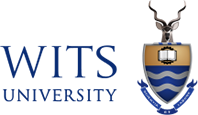  CONSENT FORM FOR AUDIO RECORDING OF STUDY PARTICIPATIONProject TitleI hereby consent to audio recording of the interview1, or focus group discussion1, or classroom interaction1.I understand that:The recording will be stored in a secure location (a locked cupboard or password protected computer) with restricted access to the researcher and the research supervisor. The recording will be transcribed and any information that could identify me will be removed, The recordings will be erased within either (a) two (2) years of the publication of the research findings, or (b) six (6) years, if no publications arise from this research Anyone wishing to access this information in the future will first have to obtain the approval of the Human Research Ethics Committee (Medical) of the University of the Witwatersrand, JohannesburgDirect quotes from my interview, without any information that could identify me, may be cited in the research report or other write-ups of research.Name of Participant: ________________________________________Date:		        ________________________________________Place:  		        ________________________________________ Signature or mark     ________________________________________Witnessed by:Name of Witness: ________________________________________Signature:             ________________________________________Date: 		    ________________________________________1  Delete as appropriate20180329Iain0007/GenericConsent.docx CONSENT FORM FOR VISUAL RECORDING OF STUDY PARTICIPATIONProject TitleI hereby consent to visual recording of the interview,1 or focus group discussion,1 or classroom interaction1.I understand that:The recording will be stored in a secure location (a locked cupboard or password protected computer) with restricted access to the researcher and the research supervisor. The recording will be transcribed and any information that could identify me will be removedMy face and voice will not be identifiable in any visual recording The recordings will normally be erased within either (a) two (2) years of the publication of the research findings, or (b) six (6) years, if no publications arise from this research, or: The film, with all identifying information directly linked to me removed, will be stored permanently and may be used for future researchAnyone wishing to access this information in the future will first have to obtain the approval of the Human Research Ethics Committee (Medical) of the University of the Witwatersrand, JohannesburgDirect quotes from my interview, without any information that could identify me, may be cited in the research report or other write-ups of research.Name of Participant: ________________________________________Date:		        ________________________________________Place:  		        ________________________________________ Signature or mark     ________________________________________Witnessed by:Name of Witness: ________________________________________Signature:             ________________________________________Date: 		    ________________________________________1  Delete as appropriate20180329Iain0007/GenericConsent.docxPARTICIPANT ASSENT SHEET FOR MINORS*Project TitleI have been given a Participant Information Sheet for Minors, which explains what this study is about;The study was explained to  me and I understand what will happen if I take part;I was given time to ask any questions I wanted to and was happy with the answers I was given;I understand that I will not benefit from the study, should I agree to take part. I also understand that I will not be paid to take part in the study; taking part will not cost me anything either;I have been given a range of contact details, repeated below, should I require further information at a later stage, or have any cause for concern over anything which is done to me during the study; andI understand that even if I agree to take part in the study, I can change my mind later and stop being a part of the studyMy parent(s) or guardian(s) know that I have been invited to take part in the study. They agree that I may do so, but the decision to take part is also mine.Contact details:XXX, Principal Investigator, telephone no. XXX, or by e-mail at XXX, XXX, Supervisor, on telephone no. XXX, or by e-mail at XXXProfessor CB Penny, Chairperson of the Human Research Ethics Committee (Medical) at the University of Witwatersrand, on telephone no. 011 717 2301, or by e-mail at Clement.Penny@wits.ac.za. Ms. Z Ndlovu or Mr Rhulani Mkansi, Committee Secretariat, telephone nos.: 011 717 2700 or 1234, or by e-mail at: Zanele.Ndlovu@wits.ac.za or Rhulani.Mkansi@wits.ac.za Name of Participant: ________________________________________Date:		        ________________________________________Place:  		        ________________________________________ Signature or mark     ________________________________________Name of Parent or Guardian: _________________________________Date:		        ________________________________________Place:  		        ________________________________________ Signature or mark     ________________________________________Witnessed by:Name of Witness: ________________________________________Signature:             ________________________________________Date: 		    ________________________________________* Defined as being persons under the age of 1820180329Iain0007/GenericConsent.docx